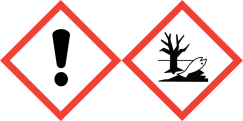 FRAGRANCE – Thai Lime & Mango @ 20%Warning: May cause an allergic skin reaction. Toxic to aquatic lifewith long lasting effects. Avoid breathing vapour or dust. IF ON SKIN: Wash with plenty of soap and water. If skin irritation or rash occurs: Get medical advice/attention.Collect spillage. Dispose of contents/container to approved disposalsite, in accordance with local regulations. Contains, - CITRAL, D-LIMONENE, LINALOOL, CITRAL-ACID ISOMERIZED,METHYLENEDIOXYPHENYL METHYLPROPANAL. May produce an allergic reaction. MANUFACTURER – Your business name, 12 Any Street,Anywhere, Your County, AA12BB. Your telephone number 01234568910